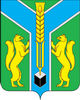 Контрольно-счетная палатамуниципального образования «Заларинский район»З А К Л Ю Ч Е Н И Е  № 14/37- зКонтрольно-счетной палаты МО «Заларинский район» на проектбюджета  Веренского муниципального образования на 2019 год и плановый период 2020 и 2021 годов.25 декабря     2018 года                                                                                п.ЗалариНастоящее заключение подготовлено мною, аудитором   Контрольно-счетной палаты МО «Заларинский район»  Кантонист Т.С., на основании Положения о КСП, плана работы КСП на 2018 год, соглашения о передаче КСП полномочий по осуществлению внешнего муниципального финансового контроля,  рамках стандарта внешнего муниципального финансового контроля «Порядок осуществления КСП предварительного контроля  формирования проекта местного бюджета на очередной финансовый год и плановый период» (СВМФК-3).Нормативно-правовая база.Проект бюджета  Веренского муниципального образования (далее – Веренское МО, поселение) представлен в Контрольно-счетную палату своевременно.По аналогии с областным бюджетом, районным  бюджетом, проект бюджета поселения  сформирован на 3 года, то есть,  на 2019 год и плановый период 2020 и 2021 годов. Перечень документов и материалов, представленных одновременно с проектом бюджета, в основном, соответствует требованиям ст. 184.2 БК РФ. Формирование основных параметров  бюджета поселения на 2019 год и плановый период 2020 и 2021 годов осуществлялось на основании ожидаемых параметров исполнения бюджета за текущий 2018 год, показателей прогноза социально-экономического развития муниципального образования  до 2021 года, основных направлений бюджетной и налоговой политики Веренского МО. Кроме того, учтены изменения, внесенные в Бюджетный кодекс РФ, Налоговый кодекс. Анализ прогноза  социально-экономического развитияВеренского муниципального образования на 2019-2021 гг.             В соответствии с требованиями ст.173 БК РФ, одновременно с проектом бюджета  представлены отдельные показатели прогноза социально-экономического развития поселения на 2019 – 2021 годы. В Веренском МО    муниципальном образовании разработана концепция социально-экономического развития  поселения, сформированы приоритеты социально-экономического развития до 2021 года.   Для расчета проекта бюджета поселения, как и в 2018 году, взят за основу консервативный вариант развития экономики, то есть, направленный, в основном, на поддержание достигнутого уровня развития. Консервативный вариант взят также за основу при формировании бюджета района и областного бюджета на 2019 год.Анализ отдельных показателей прогноза социально – экономического развития Веренского МО на 2019-2021 годы показал: Среднесписочная  численность  работающих в  2019-2021 годах, по сравнению с 2018 годом,   планируется на одном уровне – 231 чел., это  на уровне  2017 года и на 4 чел. меньше уровня 2016 года.Фонд оплаты труда планируется с незначительным увеличением по сравнению с 2018 годом: в 2019 году – на 4 %, в 2020-2021 году – на 4,8%. Согласно прогнозу, в муниципальном образовании зарегистрировано 12 индивидуальных предпринимателей, объем выручки от реализации  товаров,  услуг у которых планируется в 2019-2021 году с увеличением на 20 % по сравнению с 2018 годом. Анализ отдельных показателей прогноза социально-экономического развития   показал, что в уровне жизни населения Веренского МО  в 2019 году, по сравнению с 2018 годом,  и в плановом периоде 2020-2021 годов, учитывая стабильный рост сводного индекса потребительских цен, опережающего роста инфляции по сравнению с ростом ВВП, значительных изменений в лучшую сторону не произойдет.Основные направления бюджетной и налоговой политики Веренского  МО на 2019-2021 годы.В составе документов к  проекту бюджета  представлено Положение об основных направлениях бюджетной и налоговой политики Веренского МО на 2019 год и плановый период 2020 и 2021 годов (далее – Основные направления) с соответствующим постановлением главы администрации, при этом, дата и номер постановления не указаны.Основной целью бюджетной и налоговой политики поселения, является обеспечение сбалансированности  и устойчивости бюджетной системы муниципального образования.В ходе проведения анализа представленных направлений Контрольно-счетной палатой отмечено, что основные цели и задачи  бюджетной и налоговой политики поселения тесно связаны с  направлениями бюджетной и налоговой политики района на 2019 год и плановый период 2020 и 2021 годов.  Бюджет  Веренского  муниципального образования.Анализ прогноза доходной части бюджета.Доходы бюджета Веренского МО на 2019 год предлагается утвердить в объеме 7701,5 тыс.руб., это на 3304,9 тыс.руб. или на 30  % меньше ожидаемого исполнения в 2018 году. Первоначальный бюджет на 2018 год утверждали с меньшей суммой 935 тыс.руб. (6 766,6 тыс.руб.)Из них, безвозмездные поступления из бюджетов других уровней составят 5487,3 тыс.руб., что на 3466,1 тыс.руб.  или   в 1,6 раз  меньше  ожидаемых поступлений 2018 года. Снижение объемов доходов в 2018 году  по сравнению с ожидаемым исполнением 2018 года  связано с формированием в настоящее время первоначальной редакции бюджета поселения, не включением в него ожидаемых нераспределенных доходов областного  бюджета, которые найдут свое отражение в бюджете поселения  в течение финансового года. Удельный вес  безвозмездных поступлений в общем объеме доходов бюджета поселения  в  2019 году составит 73,0%.  По факту исполнения 2018 года этот показатель выше -  81% от общего объема доходов бюджета поселения. Удельный вес  безвозмездных поступлений в планируемом периоде 2020-2021 годов планируется в размере 74 % то есть, на 7 % меньше уровня  ожидаемых поступлений  2018 года.Плановые назначения по доходам на 2020 год предлагается утвердить в объеме 8504,0   тыс.руб. (на 10%  ниже 2019 года), на 2021 год – в объеме 8599 тыс.руб. (почти на 0,1%  выше, чем в  2020 году), т.е.,  имеются незначительные  темпы роста доходов бюджета поселения  в плановом периоде.Собственные доходы бюджета поселения состоят из налоговых  и неналоговых доходов, общий объем которых планируется на 2019 год в сумме 2214,2 тыс.руб, это на 161,7  тыс.руб.  больше    ожидаемого исполнения 2018 года. Плановый показатель 2018 года (2061,3 тыс.руб.) почти  был достигнут (2052,5 тыс.руб. или 99,6% к плану).В 2020 году объем собственных доходов планируется увеличить   до 2227,2 тыс.руб.  и в  2021 году увеличить - до 2241,2 тыс.руб.                                                                                                                                                                                                                                          В соответствии с действующим законодательством, все источники доходов бюджета поселения закреплены за соответствующими главными администраторами доходов, которые отражены в Приложении № 2 к данному проекту бюджета, и которые обязаны осуществлять контроль за правильностью исчисления налогов, полнотой и своевременностью их уплаты, принимают решения о взыскании пени и штрафов по ним.                                             Налоговые доходы.Объем налоговых доходов бюджета поселения на 2019 год составит 2016,7 тыс.руб. (это на 1,6%  больше ожидаемых поступлений 2018 года- 1999,2 тыс.руб.), в 2020 году – 2127,2 тыс.руб., ( на 0,4 %  больше чем в  2019 году), в 2021 году – 2141,2 тыс.руб. (на 0,1% больше чем в  2020 году). Налог на товары, переданный в бюджет поселения с 1 января 2014 года на основании  Закона Иркутской области о межбюджетных трансфертах, состоящий из  акцизов на нефтепродукты: дизельное топливо, моторные масла, автомобильный бензин и прямогонный бензин по нормативу 0,011% для Веренского   муниципального образования,  утвержденному в областном бюджете.   Поступление налога на товары   составит в 2019-2021 годы –720,2 тыс.руб.   Указанные средства образуют дорожный фонд поселения. Объем налога на доходы физических лиц  прогнозируется на 2019 год в сумме 340,0  тыс.руб.,  это  на уровне   ожидаемых поступлений 2018 года (340,0 тыс.руб.) Объем налога на доходы физических лиц  в  2020 и 2021 году остается почти  на уровне 2019 года(353,0 и 367,0 тыс.руб).         Налоги на имущество.  В состав данного вида налогов в 2019 году и плановом периоде 2020 и 2021 годов включены следующие вида налогов: налог на имущество физических лиц, земельный налог. Указанные виды налогов прогнозируются на основании нормативов отчислений в бюджет поселений и  ожидаемых поступлений 2017 года. Налога на имущество физических лиц планируется получить в 2019-2021 году 132,0 тыс.руб., то есть, на    уровне  ожидаемых  поступлений   2018 года (132,0 тыс.руб.)Земельный налог прогнозируется на 2019-2021 годы   в объеме 1000,0 тыс.руб., это также  почти на уровне  ожидаемых поступлений 2018 года (917,0 тыс.руб.)Основным видом налоговых доходов поселения становится земельный налог, который составит  45 % от объема собственных доходов бюджета поселения.         Объем  поступлений государственной пошлины в бюджет поселения  в 2018-2020 году   прогнозируется  в размере 3,0 тыс. руб., ежегодно., что на  уровне  ожидаемых поступлений 2018 года – 3,0 тыс.руб. Неналоговые доходы.Общий объем неналоговых  доходов бюджета муниципального образования, которые состоят из доходов от использования  имущества , находящегося в муниципальной собственности, на 2019-2021 годы прогнозируется  в размере 180,0 ; 100,0 тыс.руб., ожидаемые  поступления  2018 года составили  (52,6 тыс.руб). Как видно из проведенного анализа, увеличение объема собственных доходов поселения планируется, в основном,  за счет увеличения  объемов налоговых доходов, их собираемости. Безвозмездные поступления.Общая сумма безвозмездных поступлений в бюджет муниципального образования из федерального, областного бюджета и  бюджета района на 2019 год  составит  5487,3 тыс.руб., это на 3466,1 тыс.руб. или в 1,6 раз  меньше  ожидаемых поступлений 2018 года. В  2020 году, объем безвозмездных поступлений  прогнозируется к увеличению  по сравнению с 2019 годом – на 789,5  тыс.руб. (14%) и составит 6276,8 тыс.руб., на 2021 год планируется 6357,8  тыс.руб.  или почти на уровне   2020 года.  Снижение объемов безвозмездных поступлений в 2019 году имеет место и в бюджете района. Это связано с неполным распределением межбюджетных трансфертов из областного  бюджета и соответственно из бюджета района. При этом:--- дотация на выравнивание уровня бюджетной обеспеченности из бюджета района составила: в 2019 году – 5338,8 тыс.руб., в 2020 году – 6128,3 тыс.руб.  и в 2021 году – 6209,3 тыс.руб.  Следует отметить,  что изменился порядок формирования районного фонда финансовой поддержки поселений на основании Закона Иркутской области № 74-оз « О межбюджетных трансфертах и нормативах отчислений доходов в местные бюджеты».  ---субвенция на осуществление первичного воинского учета  из федерального бюджета, в 2019-2021 году  планируется в  почти в одинаковом размере 114,2 тыс.руб., остается практически на уровне 2018 года 87,5 тыс.руб.  ---субвенция на осуществление областного государственного полномочия по осуществлению перечня должностных лиц органов местного самоуправления, уполномоченных составлять протоколы об административных нарушениях, предусмотренных отдельными законами Иркутской области об административной ответственности планируется в одинаковом размере  в 2019-2021 году - 0,7 тыс. руб. ---субвенция на осуществление отдельных областных государственных полномочий в сфере водоснабжения и водоотведения   из федерального бюджета   планируется в одинаковом размере на весь плановый период – 33,6 тыс.руб.,  это на уровне ожидаемых поступлений  2018 года.Расходы бюджета Веренского МО.Расходы бюджета поселения на 2019 год предлагается утвердить в объеме 7812,21 тыс.руб., это на  3194,39 тыс.руб.  или почти на 30% меньше  ожидаемого исполнения 2018 года. На 2020 год предусмотрено увеличение   расходов – на 10% к уровню 2019 года (8615,36 тыс.руб) и на 2021 год  - 8711,06 тыс.руб. т.е.  также  прослеживается незначительное увеличение указанных расходов по отношению к 2020 году (на 95,7 тыс.руб.) То есть, соответственно доходам, снижение  расходной части бюджета района к уровню 2018 года обусловлено, также, неполным распределением средств из других бюджетов.Анализ структуры расходов в 2019-2021 году показал:По разделам бюджетной классификации расходы сложились следующим образом:Раздел 01 «Общегосударственные вопросы». В данном разделе отражены расходы на заработную плату с начислениями  главе муниципального образования,  расходы на содержание администрации  Веренского   муниципального образования. Отражен, также,  объем резервного фонда, который прогнозируется в  сумме 1 тыс.руб. Запланированные средства Резервного фонда используются на цели в соответствии с Положением о порядке расходования средств резервного фонда, утвержденным главой администрации.Общая сумма расходов по данному разделу на 2019 год планируется в размере 3663,81  тыс.руб., это на 1318,63 тыс.руб. или на 26 %  меньше ожидаемого исполнения 2018 года. В 2020 и 2021 годах прослеживается значительное увеличение указанных расходов по отношению к 2019 году, соответственно, на 16% (в 2020 году) , на 0,2%  (в 2021 году). Расходы на содержание главы администрации поселения  в 2019 году составят 305,0 тыс.руб, в 2020 и 2021 годах планируются в размере – 405,0 тыс.руб.Расходы на функционирование местной администрации 2019 году предусмотрены в объеме 3357,11 тыс. руб., или 70 % от ожидаемого исполнения 2018 года. Наибольший удельный вес в расходах по данному подразделу составляют расходы на оплату труда – 2946,21 тыс. руб., или 78 %. Иные расходы по данному подразделу запланированы в сумме 390 тыс. руб., в том числе коммунальные услуги , услуги по содержанию имуществ и другие расходы. В 2020 - 2021 годах планируются расходы на функционирование местной администрации в размерах – 3802,36  тыс.руб. и 4106,36 тыс.руб.По подразделу  «Другие общегосударственные вопросы» расходы запланированы в объеме целевой областной субвенции  на выплату заработной платы  специалисту, составляющему  протоколы об административных нарушениях, ежегодно в сумме 0,7тыс. руб.Подраздел 0203 «Национальная оборона». В данном подразделе отражены расходы за счет средств федерального бюджета по  осуществлению первичного воинского учета на территориях, где отсутствуют военные комиссариаты. Как показал анализ, суммы расходов по данному подразделу на 2019-2021 год  отражены в полном размере – 114,2 тыс.руб. ( это почти на уровне 2018 года- 87,5 тыс.руб.) Как уже отмечалось выше, в разделе 03 «Национальная безопасность и правоохранительная деятельность» обозначены расходы  в сумме 63,1 тыс.рубл. по муниципальным  программам : «Профилактика  терроризма и экстремизма на территории МО на 2017-2019годы» и «О гражданской обороне на 2017-2019 годы» .Раздел 04 «Национальная экономика». По данному разделу отражаются расходы на осуществление отдельных гос.полномочий по регулированию тарифов ЖКХ и расходы на дорожное хозяйство, которые запланированы на 2019-2021 годы в сумме 753,8  тыс. руб. Расходы на осуществление отдельных госполномочий по регулированию тарифов ЖКХ в 2019-2021 году  запланированы в объеме 33,6 тыс. руб.ежегодно.  ( это на уровне 2018 года). Расходы на выполнение госполномочий отражены в размере запланированной субвенции на эти цели.Расходы на  дорожное хозяйство в 2019-2021 годы  прогнозируется в объеме 720,2 тыс.рубл. В составе указанных ассигнований предусмотрены расходы за счет доходов, поступающих от уплаты акцизов по подакцизным товарам.  Ожидаемое исполнение 2018 года по данному разделу составит 856,9 тыс.руб., что составит всего 92,2% или 69,86 тыс.руб. меньше плановых назначений на 2018 год (929,76 тыс.рубл.) Следует отметить, что в соответствии со ст. 179.4. БК РФ бюджетные ассигнования муниципального дорожного фонда, не использованные в текущем финансовом году, направляются на увеличение бюджетных ассигнований муниципального дорожного фонда в очередном финансовом год. По рекомендациям КСП данные показатели необходимо откорректировать. В данном разделе обозначены расходы по муниципальной программе «Комплексное развитие систем транспортной инфраструктуры муниципального образования» на 2017-2032 годы.Раздел 05 «Жилищно – коммунальное хозяйство». Объем расходов по данному разделу  в  2019 году планируется  - 920,3 тыс.руб,  это больше, чем ожидаемое исполнение 2018 году (759 тыс.руб.). , в  2020 годы планируется 685,0 тыс.руб., это почти на уровне  ожидаемого  исполнения 2018 году, а 2021 году (730,0 тыс.руб).             В 2019 году по подразделу  «Благоустройство» запланированы расходы в сумме 396,0 тыс. руб.,  по подразделу  «Коммунальное хозяйство» запланированы расходы в сумме 524,3 тыс. руб.  Раздел 08 «Культура». По данному разделу общая сумма расходов в 2019 году составит 2247,0 тыс.руб., в 2020 году и в 2021 годы планируется 2600,0 тыс.руб., это почти в 1,6 раза меньше  ожидаемых  исполнений 2018 году (4189,35 тыс.руб).Раздел 11 «Физическая культура» По данному разделу общая сумма расходов составит в 2019 году- 50,00 тыс.руб.  В данном разделе обозначены расходы по муниципальной программе «Развитие физической культуры и спорта  на 2017-2019 годы».Раздел 14 «Межбюджетные трансферты» (далее – МБТ). В данном разделе отражается сумма МБТ бюджету муниципального района из бюджета поселения на осуществление части переданных полномочий по решению вопросов местного значения и оказания услуг в соответствии с заключенными соглашениями на   2019 год . Расходы по данному разделу на 2019 год пока не предусмотрены по причине отсутствия соглашений.При анализе расходной части бюджета отмечено: в пояснительной записке к проекту бюджета не отражена потребность муниципального образования в бюджетных средствах и какой размер от потребности на 2019 год заложен в данный проект бюджета. Отсутствуют пояснения по показателям бюджета. В связи с тем, что бюджет муниципального образования  утверждается на три года, согласно требованиям ст.184.1  БК РФ, должны быть также  утверждены  объемы условно утверждаемых расходов, т.е. еще не распределенных  в расходной части бюджета в плановом периоде.  В представленном проекте решения о бюджете муниципального образования  условно утверждённые расходы определены в следующих суммах: на 2020 год -  в сумме 211,7 тыс. рублей, на 2021 год – в сумме 428,1 тыс. рублей. Частью третьей статьи 184.1 Бюджетного кодекса Российской Федерации определено, что общий объем условно утверждаемых расходов в случае утверждения бюджета на очередной финансовый год и на плановый период на первый год планового периода устанавливается в объеме не менее 2,5 процента общего объема расходов бюджета, на второй год планового периода - в объеме не менее 5 процентов общего объема расходов бюджета.               Нормативы расчета указанных расходов  соблюдены. 3. Источники внутреннего финансированиядефицита бюджета.Прогнозируемый объем дефицита бюджета  поселения на 2019 год  составит  110,71 тыс.руб., на 2020 год – 211,7 тыс.руб., на 2021 год – 428,1 тыс.руб. Источниками финансирования дефицита бюджета по всем трем годам планируется, не в противоречие требованиям ст. 96 БК РФ, разница между полученными и погашенными муниципальным образованием кредитами кредитных организаций. Из Приложения № 9 к данному проекту бюджета  следует, что объем муниципального  долга по состоянию на 1 января 2019 года в Веренском  муниципальном образовании   составил 103,1 тыс.руб.Предельный объем муниципального долга на 2019 год предусмотрен в размере 1107,1 тыс.руб. ,  на 2020 год – 1113,6 тыс.руб., на 2021 год – 1120,6 тыс.руб., что не противоречит требованиям ст. 107 БК РФ.Верхний  предел  муниципального долга по состоянию на 1 января 2020 года предлагается утвердить в размере 213,8 тыс.руб., на 1 января 2021 года – 325,1 тыс.руб. и на 1 января 2022 года – в размере 112,1 тыс.руб.,  что также не противоречит требованиям ст. 107 БК РФ. Уполномоченным органом, осуществляющим внутренние заимствования, является администрация Веренского муниципального образования.Анализ текстовой части  проекта решения о бюджете        Как показала проверка, текстовая часть проекта решения о бюджете  на 2019 год  и плановый период 2019 и 2020 годов содержит показатели, соответствующие требованиям ст. 184.1 БК РФ. Выводы и рекомендации.Представленный проект бюджета Веренского муниципального образования разработан на трех летний период: на 2019 год и плановый период 2020 и 2021 годов. Проведенная экспертиза данного проекта бюджета  показала, что проект бюджета соответствует основным положениям бюджетного законодательства Российской Федерации. По причине неполного распределения средств из федерального, областного  бюджетов и бюджета района,  не представилось возможным сформировать полноценный бюджет, как по доходам, так и по расходам. Нераспределенные объемы доходов должны найти свое отражение в бюджете муниципального образования в течение финансового года. Как видно из проведенного анализа,  незначительное увеличение объема собственных доходов поселения планируется только  за счет увеличения  объемов налоговых доходов, их собираемости. В ходе проведения экспертизы Контрольно-счетной палатой были отмечены отдельные замечания, которые изложены в данном заключении.В связи с этим, считаю необходимым рекомендовать:Рассмотреть  проект бюджета  Веренского муниципального образования  на 2019 год и плановый период 2020 и 2021 годов и принять его к утверждению.Аудитор   КСП МО «Заларинский район»:                                                       Т.С. Кантонист